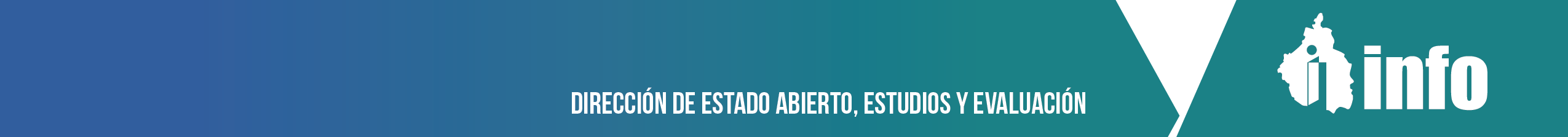 Resultados globales del cumplimiento de las Obligaciones de TransparenciaNo se registra información en el periodo toda vez que la verificación que se realiza a los sujetos obligados de conformidad con lo establecido en el artículo 152 de la Ley de Transparencia, Acceso a la Información Pública y Rendición de Cuentas de la Ciudad de México, está en proceso de integración de los resultados. Una vez integrados, estarán disponibles en la siguiente dirección electrónica: http://www.infocdmx.org.mx/evaluacioncdmx/evaluaciones.php